המכינה הקדם צבאית "נחשון" - המדרשה הישראלית למנהיגות חברתית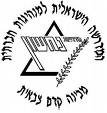 מחזור י"ז הראשון, מצודת יואב, 2013, התשע"ד, שבוע 1 – מתחילים!!מנחה תורןמובילי יוםתורניםיום א'-8.9.2013ד' תשריצום גדליהיום ב'-9.9.2013ה' תשרידפנהיום ג'-10.9.2013ו' תשריאמירניצן אביגדור + יערהיום ד'-11.9.2013ז' תשרימיכלמירב + ראםאסון התאומיםיום ה'-12.9.2013ח' תשריליאל + מישאליום ו'-13.9.2013ט' תשריתפארת + יהל7:15ארוחת בוקרארוחת בוקרארוחת בוקרארוחת בוקרארוחת בוקרארוחת בוקר8:00בניית שיעור +משוב וביקורת -דפנהטיפוח מכינה לימודי ש"ח: אורי צנגוט-שון פבר-7:30 - פרשת שבוע +סיכום שבוע9:15הפסקההפסקההפסקההפסקההפסקההפסקה9:3010:30 ארלוזורוב11:15 קסטינהטכניקות מסירה -מיכלש"ח - אורי יצחקיסיור בשדה יואב9:30יציאה - שבת שלום!10:45זמן אקטואליהזמן אקטואליהזמן אקטואליהזמן אקטואליהזמן אקטואליהזמן אקטואליה11:00הפסקההפסקההפסקההפסקההפסקההפסקה11:3012:00 פתיחה + שבירת קרחהחברה הישראלית - לאה שקדיאל"כדור הארץ בסכנה?" - אמיר"מתלמוד למעשה"-אלרואי"כדור הארץ בסכנה?" - אמיר"מתלמוד למעשה" - אלרואי12:45זמן מובילי יוםזמן מובילי יוםזמן מובילי יוםזמן מובילי יוםזמן מובילי יוםזמן מובילי יום13:00ארוחת צהריים + הפסקהארוחת צהריים + הפסקהארוחת צהריים + הפסקהארוחת צהריים + הפסקהארוחת צהריים + הפסקהארוחת צהריים + הפסקה16:0014:00 - "סיפור הנהר"זאביק נתיב16:00 - דיון חלוקת חדריםמנהיגות -גלעד אולשטיין"קשר יהודי" - מפגש פתיחהפילוסופיה - שמעון אזולאי17:15הפסקההפסקההפסקההפסקההפסקההפסקה17:45התארגנותבחדרים"על כושר גופני"ליאורה המד"סניקית"קשר יהודי" - מפגש פתיחהמד"ס19:00ארוחת ערבארוחת ערבארוחת ערבארוחת ערבארוחת ערבארוחת ערב20:00"ניהוג משותף"גלעד אולשטייןחוליותדיון אורחות חיים - חוליית קבוצהפעילות חברתית - חוליית קבוצה21:30עיבוד יומי, תדרוך למחר, וזמן הודעותעיבוד יומי, תדרוך למחר, וזמן הודעותעיבוד יומי, תדרוך למחר, וזמן הודעותעיבוד יומי, תדרוך למחר, וזמן הודעותעיבוד יומי, תדרוך למחר, וזמן הודעותעיבוד יומי, תדרוך למחר, וזמן הודעותציפורי לילהציפורי לילהציפורי לילהציפורי לילהציפורי לילהציפורי לילה00:30-2:302:30-4:304:30-6:30